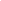 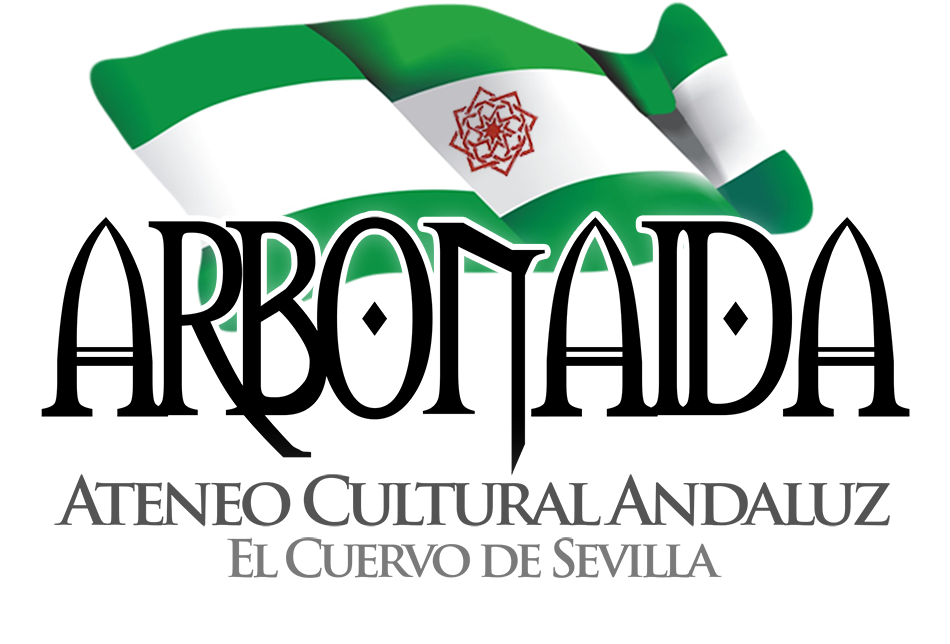 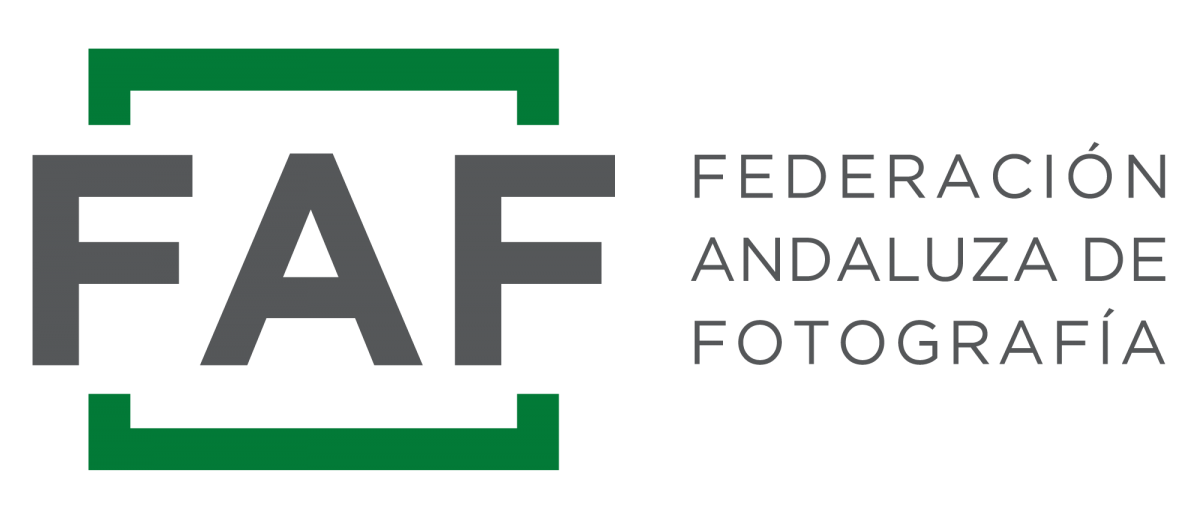 I Concurso de Fotografía El Cuervo de Sevilla​1. OBJETIVOEl concurso de fotografía es una actuación promovida por el Ateneo Andaluz Cultural Arbonaida de El Cuervo de Sevilla. Con el mismo, busca potenciar la creatividad a través de una fotografía que refleje la esencia de la identidad cuerveña así como su patrimonio, cultura (material e inmaterial) y tradiciones, haciendo hincapié opcionalmente en los 28 años de independencia cuerveña.Las fotografías participantes se incluirán en la memoria de actividades del ateneo así como en sus distintas redes sociales indicando en todo momento su autoría.​2. PARTICIPANTESPuede participar cualquier persona, sin límite de edad.​3. TEMA	El concurso tendrá como temática la identidad cuerveña, así como su patrimonio, cultura (material e inmaterial) y tradiciones, haciendo hincapié opcionalmente en los 28 años de independencia cuerveña.	Cada fotografía deberá ir acompañada de un título que exprese la idea contenida.4. NÚMERO DE OBRAS	Cada participante podrá presentar sólo una obra realizada con cualquier técnica fotográfica, en color o blanco y negro. Deberán ser originales e inéditas; no se admitirán obras que hayan sido premiadas en otros concursos o exhibidas públicamente.Las obras que concursen deberán de ser únicas, propias, originales y responder a la temática propuesta (deben incluir necesariamente algún elemento del área cuerveña, es decir, término municipal de El Cuervo de Sevilla y alrededores de la Laguna de los Tollos).5. LIMITACIONES TÉCNICASLas fotografías no podrán ser alteradas electrónicamente ni por cualquier otro medio, no aceptándose fotomontajes. Únicamente se permitirán correcciones de color, contraste, luminosidad… que no alteren la imagen en el contenido.6. CRITERIOS DE VALORACIÓN DE LAS OBRASNo se aceptarán imágenes que no reúnan un mínimo de calidad o con contenidos contrarios a la legalidad vigente. Se valorará la idea expresada por la obra respecto a los objetivos del concurso, así como la expresión artística de la misma y su calidad fotográfica.7. CONDICIONES DE PRESENTACIÓN DE LAS OBRASLas obras deberán presentarse en digital, en formato .jpg, con un tamaño mínimo de 1.500x2.300 píxeles, un peso máximo del archivo de 10 Megabytes (Mb) y con al menos 200 p.p.p. de resolución.8. PLAZO DE PRESENTACIÓN FOTOGRAFÍAS A CONCURSOEl plazo para la presentación de las obras comenzará a partir de la publicación en cualquier medio público o redes sociales.El plazo límite de presentación de la obra será el miércoles 30 de junio de 2021 hasta las 15:00h a través del siguiente formulario:https://forms.gle/mCSQB79zEEjgPiXc6Las fotografías, una vez revisadas y evaluadas por el jurado se publicarán con el título, el nombre del autor y diferentes hashtags a través del Facebook y del Instagram del Ateneo Andaluz Arbonaida.Igualmente se dará a conocer los ganadores a través de redes sociales e individualmente a través de correo electrónico a los mismos el día 12 de julio de 2021.​9. PREMIOSEl Jurado determinará las tres mejores fotografías, que tendrán los siguientes premios:Primer premio: + 200 euros + distinción 1º finalista FAF + 6 horas de hide (de la empresa Wild Hide) + colección de 13 postales históricas.Segundo premio: + 100 euros + distinción 2º finalista FAF + colección de 13 postales históricas.Tercer premio: + 50 euros + distinción 3º finalista FAF + colección de 13 postales históricas.Los premios no serán acumulables y tienen una caducidad de dos meses a contar tras la publicación de los ganadores, si no se han recogido en los dos meses siguientes a la publicación de los ganadores estos ya no podrán ser reclamados.10. JURADOLa función del jurado consistirá en elegir al ganador del primer, segundo y tercer premio basándose en la originalidad, calidad técnica y artística, título asociado y temática escogida.Las deliberaciones y las votaciones del Jurado son secretas, sólo se publicarán los ganadores.El Jurado lo componen:Juan Antonio Jimenez GonzalezAna RetameroReklu FernándezAnna ElíasFrancisco Javier RamírezMiembro del jurado designado por la FAF11. ENTREGA DE LOS PREMIOSLos premiados deberán firmar un certificado de autenticidad y de cesión de derechos para poder recoger el premio.El lugar de recogida de los premios se comunicará directamente a los ganadores.12. RECHAZO DE TRABAJOSLa organización se reserva el derecho de admisión para aquellos casos en los que considere que las características de los trabajos presentados no se ajustan a la temática, a la técnica, al formato, que no son originales o que se consideren inadecuadas.La organización se reserva en todo caso el derecho de admisión o rechazo de los trabajos presentados.13. CESIÓN DE DERECHOSLa participación conlleva la cesión, al Ateneo Andaluz Arbonaida, de los derechos de reproducción, exhibición, comunicación pública y/o transformación de todas las fotografías presentadas al concurso desde su presentación para su divulgación  a través de redes sociales.Los premiados ceden al Ateneo Andaluz Arbonaida los derechos de reproducción, exhibición, comunicación pública y/o transformación de los trabajos finalistas de forma indefinida y no exclusiva.14. CONSULTASPara la aclaración de cualquier duda respecto al concurso podrán hacerlo al número de teléfono +34 627098237, a través de las redes sociales del Ateneo Arbonaida o bien mediante correo electrónico dirigido a ateneoelcuervo@gmail.com. 15. CONSIDERACIONES GENERALESLa participación en este concurso supone la aceptación de dichas bases.